СОДЕРЖАНИЕВВЕДЕНИЕНалоги, выступая обязательным элементом современных общественных отношений, являются одной из значимых категорий рыночной экономики и, в качестве составляющей финансов, важнейшей категорией распределения.Будучи основным источником доходов государства и одним из эффективных инструментов косвенного воздействия на экономическую,  социальную и политическую среду, налоги обеспечивают финансовую основу развития государства и улучшения качества жизни населения. С другой стороны, налоги, как никакое другое социально- экономическое явление, характеризуются высокой степенью риска конфликтов, провоцирующих массовые социальные протесты, в основе которых лежит проблема ущемления имущественных прав налогоплательщиков. Противоречивость налоговых отношений стала причиной повышенного внимания выдающихся философов и мыслителей человечества к их содержанию и организации. Так или иначе, все теории, рассматривающие проблематику общества и экономики, уделяют особое внимание налогам и их воздействуют на процесс распределения доходов, социальную дифференциацию, имущественное положение населения.Актуальность выбранной тематики определяется тем, что финансовые и налогово-бюджетные механизмы выступают регулятором экономических отношений в обществе и должны быть направлены на обеспечение экономического роста, социального развития, национальной безопасности России и ее институтов, а также стать основными ориентирами в преодолении финансовых кризисов и их последствий.Теоретико-методологический фундамент налогов и налогового регулирования был заложен в трудах классиков экономической теории В. Петти, А. Смита, Д. Рикардо и впоследствии развиты такими экономистами, как А.Маршалл, Дж. М. Кейнс, М. Фридмен, А. Лаффер и др.Цель данной работы – охарактеризовать сущность налогов и их функции.1 НАЛОГИ И ИХ ЭКОНОМИЧЕСКАЯ СУЩНОСТЬ1.1 Понятие налогаНалог  - 	это обязательный, индивидуально безвозмездный платёж, принудительно взимаемый органами государственной власти различных уровней с организаций и физических лиц в целях финансового обеспечения деятельности государства и (или) муниципальных образований. Налоги бывают официальными и скрытыми.Сложность понимания природы налогов обусловлена тем, что налог – понятие не только экономическое, но правовое и социальное, жестко связанное с категорией «государство». Таким образом, изучая природу налогов, в зависимости от целей и задач исследования можно выделить различные аспекты, экономический, правовой или социальный.Социальная природа налогов характеризуется отношениями, складывающимися у государства с юридическими и физическими лицами. Экономическая сущность проявляется в том, что с помощью налогов государство осуществляет присвоение части созданных материальных благ, производит их перераспределение в процессе выполнения своих функций. С организационно-правовой стороны налог – это обязательный платеж, взимаемый с юридических и физических лиц, путем отчуждения принадлежащих им денежных средств в определенных законом размерах и в установленные сроки.Исходя из того, что сущность налога проявляется в нескольких взаимосвязанных аспектах, можно дать несколько определений налога.Социальная природа налога может быть закреплена в следующем определении: налог – это общественное отношение между государством и другими социальными субъектами по поводу распределения общественных продуктов (благ).С позиции его экономической сущности налог – это способ обобществления части индивидуальных доходов (части национального дохода) в целях удовлетворения общественных потребностей. Правовую природу налога в полной мере выражает определение налога, зафиксированное в налоговом кодексе РФ: «Налог – обязательный, индивидуально-безвозмездный платёж, взимаемый с организаций и физических лиц в форме отчуждения принадлежащих на праве собственности, хозяйственного ведения или оперативного управления денежных средств в целях финансового обеспечения деятельности государства и (или) муниципальных образований».Налоги следует отличать от сборов (пошлин), взимание которых носит не безвозмездный характер, а является условием совершения в отношении их плательщиков определённых действий.Взимание налогов регулируется налоговым законодательством. Совокупность установленных налогов, а также принципов, форм и методов их установления, изменения, отмены, взимания и контроля образуют налоговую систему государства.Главные признаки налогообложения – обязательность и определённость.Все граждане должны уплачивать установленные законом налоги, причём о порядке, размере и сроке этих выплат они должны быть оповещены заблаговременно. Кроме того, одним из признаков можно назвать денежный характер платежей.Современное законодательство предусматривает уплату налогов только в денежной форме, а отчуждение в пользу государства товаров и услуг в качестве погашения задолженности не допускается.Сбор же – это обязательный взнос, уплачиваемый юридическими и физическими лицами в качестве условия для совершения государством в отношении их каких-либо юридических действий, например, предоставление особых прав и выдача лицензий.Его основная функция – это компенсация затрат, понесённых государственными органами и учреждениями, которые возникли в результате совершения каких-либо действий для юридического или физического лица.Таким образом, налоги представляют собой обязательные платежи, из которых впоследствии формируется бюджет государства, тогда как сборы платятся как возмещение средств за услугу, оказанную по личному желанию плательщика.1.2 Признаки и значение налогов в государствеЗначение налогов в государстве видоизменялось в пределах каждого исторического этапа развития. Они рассматривались как: - средство распределения расходов казны среди налогоплательщиков в соответствии с их платежеспособностью; - форма принудительного изъятия денег; - индивидуально безвозмездные обязательные платежи, которые имеют вид принудительного отчуждения части активов в пользу правительства или муниципалитета.Налоги влияют на такие показатели как: стоимость, цена, заработная плата и кредит:1. Взаимосвязь налогов и стоимости. Налоговые отчисления являются частью стоимости ВВП, следовательно, тесно с ней взаимосвязаны. Для экономических субъектов налоги являются одной из форм издержек производства. Участие налогов в создании стоимости товара проявляется в трех ситуациях: при взимании косвенных налогов; при взимании налогов преимущественно прямого характера путем включения их в затраты производства и реализации; при взимании налогов с прибыли (дохода). Соответственно, изменение какого- либо обязательного элемента в налоге способствует изменениям в стоимости товара. 2. Взаимосвязь налогов и цены. Состояние взаимозависимости налогов и цен легко прослеживается из взаимозависимости налогов и стоимости создаваемого продукта. Налоги – это объективный ценообразующий фактор. Цена, в свою очередь, является основой для осуществления процесса распределения, поскольку уплата налогов следует после реализации созданной стоимости в ее денежной форме, которой и выступает цена. Кроме того, цена непосредственно способствует осуществлению процесса переложения поступлений в бюджет. 3. Взаимосвязь налогов и заработной платы. С одной стороны, заработная плата является основой, главным источником для уплаты налогов с физических лиц. С другой стороны, налоги могут служить сдерживающим фактором для роста заработной платы, например, с помощью ограничительного налогообложения необоснованно высокого уровня заработной платы либо его прироста. 4. Взаимосвязь налогов и кредита. Связь этих двух категорий находит отражение в системе налоговых кредитов, т.е. отсрочек уплаты налоговых платежей. Это своеобразная форма взаимодействия разных, по сути, отношений, так как в ней сочетаются принципы срочности, возвратности, платности, которые выступает признаками кредитных отношений, с принципами без эквивалентности, являющимся признаком финансов. При этом налоги выступают универсальной категорией распределения, сопровождая процесс формирования и использования финансовых ресурсов.Рассматривая налоги как особое экономическое явление, как часть финансовых отношений необходимо определить их отличительные признаки, которые с одной стороны, позволяют выделить налоги из большого многообразия форм финансовых отношений, а с другой стороны объединить множество видов конкретных налоговых платежей единым понятием «налоги».Другими словами нужно выделить те черты, которые характерны для каждого налога и для всего их многообразия в целом. Такими характерными чертами, т. е. признаками налогов являются: - императивность, которая означает, что субъект налога не вправе отказаться от возложенной на него обязанности безвозмездно внести часть своего дохода (согласно закону), а в случае невыполнения обязанности последуют определенные законом санкции по ее принудительному изъятию; - смена формы собственности, которая означает, что часть дохода субъекта безвозмездно переходит в собственность государства (субъекта федерации, местного самоуправления), обезличивается и используется государством по своему усмотрению; - индивидуальная безвозвратность и безвозмездность налоговых платежей, это означает, что отданная часть дохода не возвратится субъекту налога и он не получает никаких прав, в том числе права на участие в распределении отданной части своего дохода. - легитимность, которая означает не только признание налогов на основе законодательного права, но и их взимание только с законных операций.2 ФУНКЦИИ НАЛОГОВ2.1  Понятие и виды функций налоговНепосредственный анализ высказанных в юридической литературе подходов позволяет утверждать о наличии нескольких позиций по определению функции налога и сбора. Некоторые специалисты считают, что функции налогов представляют собой средства достижения определенной цели в результате функционирования системы налогообложения. Другие предлагают, что функции налога и сбора, как направления правового воздействия совокупности обособленных взаимосвязанных норм налогового права на общественные отношения. Наряду с этим не всегда ученые обременяют себя формулировкой понятия «функций налогов».Налоговые функции – это способ демонстрации их свойств в действии. Сущность налогов определяется тем, какие цели преследует законодатель при их установлении, какие формы и методы применяются для их сбора.С экономической точки зрения, налог имеет две основные задачи: - фискальную (бюджетную); - регулирующую. Юриспруденция дополняет перечень налоговых функций, выделяя:-  социальную (распределительную); - контрольную (надзорную).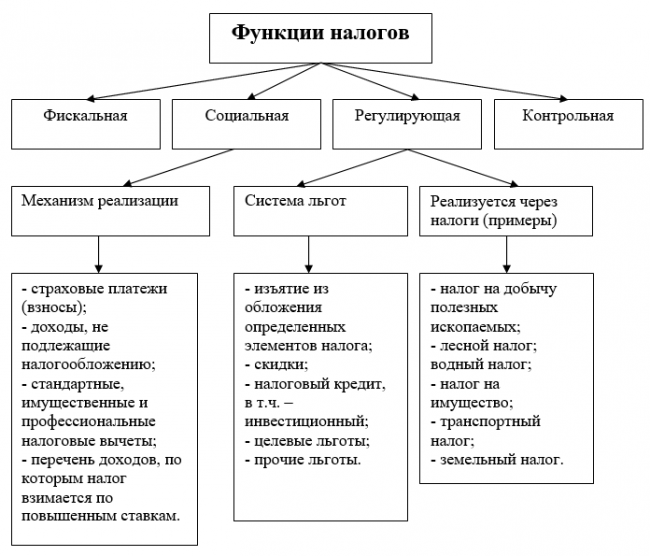 Рисунок 1 –Функции налоговЧтобы быть реализованной, любая налоговая функция требует осознанного и целенаправленного управления со стороны государства. Такая деятельность имеет вид планирования, мотивации, координации и контроля.2.2 Характеристика отдельных видов налоговых функцийНесмотря на продолжительные исследования, единого мнения касательно перечня и содержания основных функций налогов в государстве пока не сложилось. Большинство теоретических обобщений касаются фискальной функции налогов, ее роли в наполнении государственной казны, региональных и муниципальных бюджетов (относится к местным налогам).Фискальная функция – основная, характерная для всех государств. С ее помощью образуются государственные денежные фонды и создаются материальные условия для функционирования государства. Значение фискальной функции возрастает. Это объясняется расширением и усложнением функций государства.Реализация функции осуществляется за счёт налогового контроля и налоговых санкций, которые обеспечивают максимальную собираемость установленных налогов и создают препятствия к уклонению от уплаты налогов.Важность фискальной функции налогового платежа дополнительно указывают следующие обстоятельства: а) на обеспечение реализации непосредственно направлена конституционная норма; б) в свою очередь, и анализ Налогового кодекса РФ свидетельствует о том, что этот кодифицированный акт должен своим приоритетом законодательно регулировать именно фискальной функции налогового платежа; в) она напрямую перекликается с налоговым долгом (из налоговой регистрации и учета, по уплате налогов и сборов, из налоговой отчетности).В целом, сущность фискальной функции налогов заключается в:-  мобилизации финансовых ресурсов для выполнения целевых программ; - наполнении казны: формирование доходной части бюджетов; - перераспределении ВВП.Таким образом, можно сделать вывод, что фискальная функция налога и сбора является не только основной для них, но и единственной основной функцией. Вместе с тем необходимо заметить, что даже те ученые, которые определяют как основную функцию исключительно фискальную, не утруждают себя мотивацией такого решения.С развитием кейнсианства, неоклассической экономических теорий активную разработку получил вопрос о регулирующем значении налогов как инструмента государственного воздействия на экономику. Роль налогов в регулировании соответствующей сферы общественных отношений обусловила выделение в числе функций налогов и налогообложения самостоятельной регулирующей функции. Анализ экономических и юридических исследований по данной теме позволяет рассматривать регулирующую функцию налогов как механизм реализации целей и задач налоговой политики государства, реализуемый посредством применения тех или иных налоговых инструментов.В рамках регулирующей функции налогообложения выделяют три подфункции: стимулирующую, дестимулирующую и воспроизводственную.-    Стимулирующая подфункция налогообложения - направлена на поддержку развития тех или иных экономических процессов. Она реализуется через систему льгот и освобождений. Нынешняя система налогообложения предоставляет широкий набор налоговых льгот малым предприятиям, предприятиям инвалидов, сельскохозяйственным производителям, организациям, осуществляющим капитальные вложения в производство и благотворительную деятельность, и. д.-    Дестимулирующая подфункция налогообложения — направлена на установление через налоговое бремя препятствий для развития каких-либо экономических процессов.-    Воспроизводственная подфункция предназначена для аккумуляции средств на восстановление используемых ресурсов. Эту подфункцию выполняют отчисления на воспроизводство минерально-сырьевой базы, плата за воду и т. д.-   Контрольная функция налогообложения - позволяет государству отслеживать своевременность и полноту поступлений в бюджет денежных средств и сопоставлять их величину финансовых ресурсов.Последствия от реализации регулирующей функции налогов могут быть различны. В одном случае применение налоговых инструментов направлено на поддержку развития тех или иных экономических процессов, общественно и стратегически значимых отраслей экономики. В другом – реализация регулирующего воздействия налогов направлена на создание дополнительных препятствий для осуществления отдельных видов деятельности или экономических процессов в целом. Данное обстоятельство позволяет при рассмотрении механизма реализации регулирующей функции налогов говорить о наличии стимулирующей и дестимулирующей подфункций.Анализ законодательства о налогах и сборах Российской Федерации позволяет к числу основных инструментов реализации регулирующей функции налогов налоговые льготы и преференции, освобождения от налогов, механизм консолидации налогоплательщиков, а также изменение сроков уплаты налогов.Именно реализация данных инструментов отражает функциональное назначение налогов как одного из способов государственного регулирования экономики. Среди инструментов реализации регулирующей функции налогов наибольшее значением имеют налоговые льготы. Распределительная (социальная) функция налогообложения - состоит в перераспределении общественных доходов (происходит передача средств в пользу более слабых и незащищённых категорий граждан за счёт возложения налогового бремени на более сильные категории населения).Социальное значение налог обеспечивает возможность решения налоговыми методами таких важнейших социальных проблем, как:- Реабилитация граждан, пострадавших в результате чрезвычайных событий (инвалидов, участников военных операций, пострадавших от экологических катастроф);  - Обеспечение материальной поддержки лиц с низким уровнем дохода (установление необлагаемого минимума и вычетов при налогообложении доходов); - Однако приоритет фискального направления в государственной политике провоцирует ослабление воздействия налоговых рычагов и стимулов, может повлечь социальный протест в виде массового уклонения от уплаты налогов. Кроме того, отдельные проблемы в обществе требуют для своего разрешения государственного вмешательства неадминистративными методами, что обуславливает необходимость налоговых регуляторов. Таким образом, функции налогов зачастую вступают в противоречие друг с другом. Эффективность их реализации напрямую зависит от характера и направленности налоговой политики, применимых мер регулирования и стимулирования экономических и социальных процессов.ЗАКЛЮЧЕНИЕВ результате проделанной работы необходимо сформулировать основные выводы.Налог – это обязательный, индивидуально безвозмездный платеж, который должны уплачивать в денежной форме организации и физические лица для обеспечения нормального функционирования государства. Если экономическая сущность налогов состоит преимущественно в прямом изъятии государством части валового продукта в свою пользу для формирования его централизованных финансовых ресурсов (бюджета),  социально-экономическую сущность налогов следует определить как перераспределение государством определенной части валового продукта, достаточной для обеспечения всестороннего развития человека, общества и экономики.Существующая система налогообложения выполняет свои главные функции: фискальную, контрольную, регулирующую и распределительную (социальную).В современном государстве налоги играют наиважнейшую роль в функционировании и благополучии страны, региона и соответственно каждого города. В сложное для нашей страны время налоги являются одними из главных рычагов в улучшении экономической, политической стабильности.Стабильность правоотношений, государственная гарантия свободы, благополучие и экономическая надежность в развитии страны во многом зависят от экономической сущности и функции налогов. В основе любой стабильности лежит соблюдение принципов законодательства (в том числе и налогового законодательства), при этом суммы денежных средств, изымаемых законно в пользу государства, не должны достигать той отметки, при которой ухудшалось бы материальное положение налогоплательщика и нарушались его права и принципы, провозглашенные Конституцией Российской Федерации. СПИСОК ИСПОЛЬЗОВАННЫХ ИСТОЧНИКОВ"Налоговый кодекс Российской Федерации (часть первая)" от 31.07.1998 N 146-ФЗ // "Собрание законодательства РФ", N 31, 03.08.1998, ст. 3824.Глущенко Я. С., Егорова М. С. Сущность, функции и виды налогов // Молодой ученый. - 2015. - №11.4. - С. 67-69. Дикаева Л. Х. Современные пути развития налоговой политики в Российской Федерации [Текст] / Л. Х. Дикаева // Наука, образование, общество: тенденции и перспективы развития : материалы IV Междунар. науч.-практ. конф. (Чебоксары, 26 февр. 2017 г.) / редкол.: О. Н. Широков [и др.]. - Чебоксары: ЦНС «Интерактив плюс», 2017. - С. 124–128.Куприн А.А. Налоги и налогообложение: учебник. СПб.: Астерион, 2017.Тарасова В.Ф., Владыка М.В., Сапрыкина Т.В., Семыкина Л.Н. Налоги и налогообложение: Учебник / Под общей ред. В.Ф. Тарасовой. 3-е изд. 2016. Финансовое право Российской Федерации: Учебник / Отв. ред. М. В. Карасева. – М. : КноРус, 2016.Челпанова М.М. Фискальная функция – основная функция налоговых платежей // Приоритетные направления развития образования и науки : материалы III Междунар. науч.–практ. конф. (Чебоксары, 11 нояб. 2017 г.) / редкол.: О.Н. Широков [и др.] – Чебоксары: ЦНС «Интерактив плюс», 2017. – С. 374-376.Черник, Д.Г., Черник, И.Д., Кирова, Е.А. Налоги и налогообложение: учебное пособие / Д.Г. Черник, И.Д. Черник, Е.А. Кирова. - Юнити-Дана, 2016. 